Boszorkányos menüAz első képbe írd ki a meséből az ételeket, amikkel a boszorkány megkínálta a törpéket!A második képbe írj a saját fantáziád alapján érdekes, boszorkányos ételeket!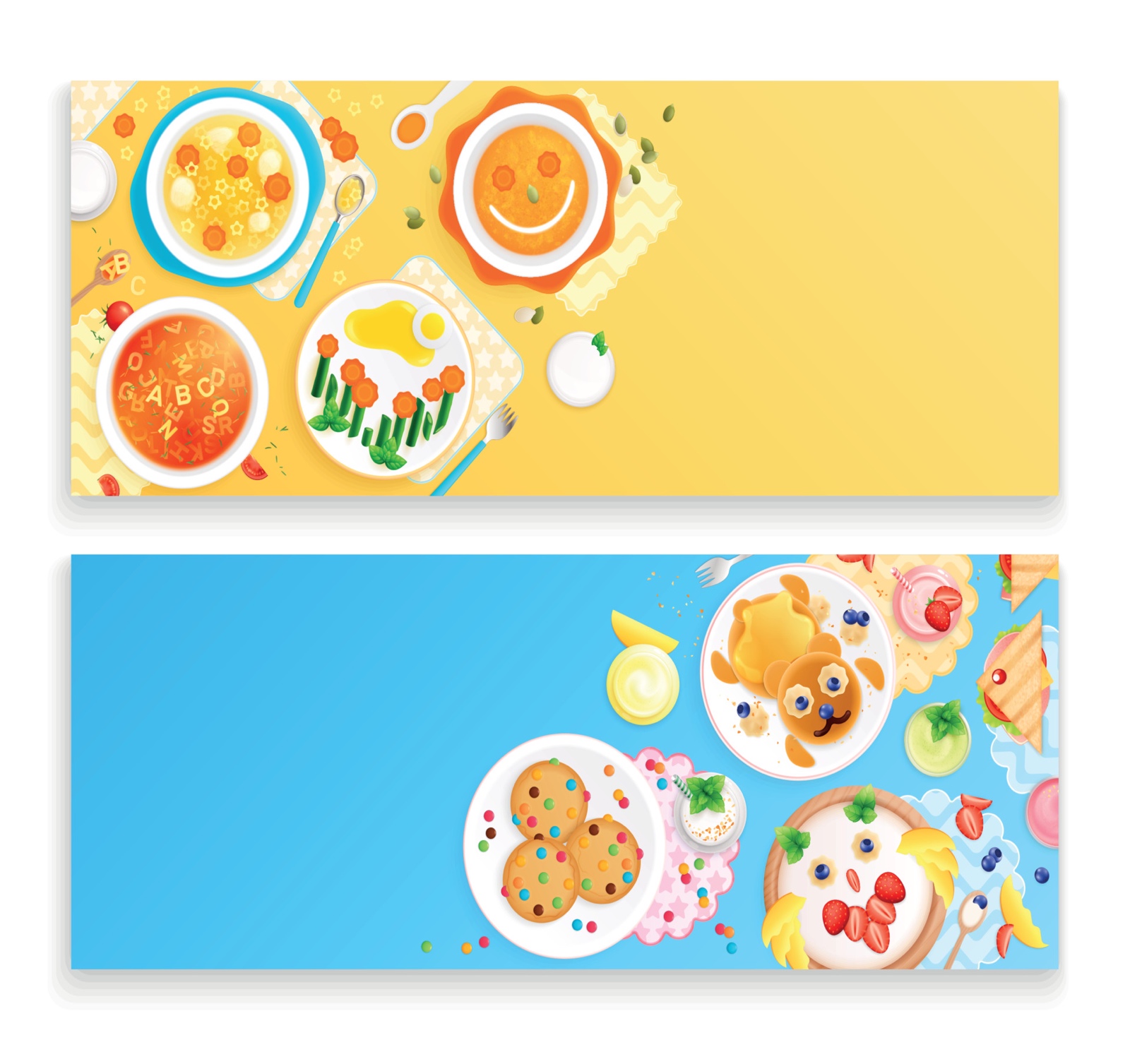 